                   MINISTRY OF SCIENCE AND HIGHER EDUCATION OF THE REPUBLIC OF KAZAKHSTANKH. DOSMUKHAMEDOV ATYRAU UNIVERSITY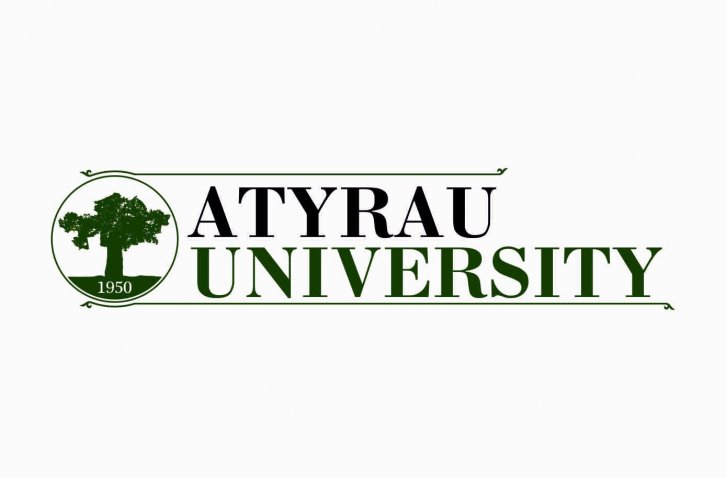 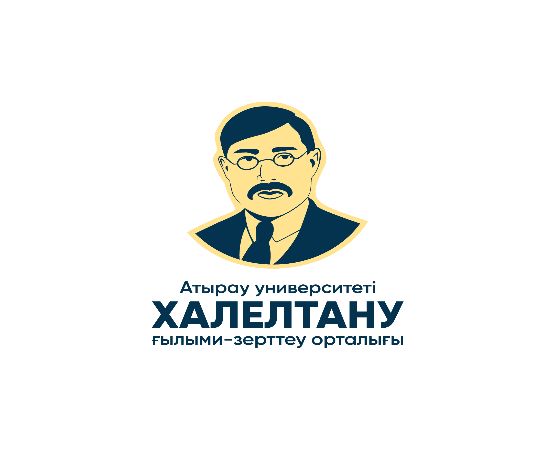 Dear Colleagues!We extend a cordial invitation to participate in the upcoming International scientific-practical conference "K. Satpayev and Kazakhstani Science" dedicated to the 125th anniversary of academician of the Academy of Sciences of the Kazakh USSR Kanysh Satpayev within the framework of “Dosmukhamedov's readings”.The primary objective of the conference: Propagation of Academician Kanysh Satpayev's contribution and experience to Kazakh science, as well as research and study of scientific heritage of public figure, statesman, encyclopaedist–scientist, professor Kh. Dosmukhamedov and digitisation of science in Kazakhstan in the era of globalization.The conference is open to: scientists, university teaching staff, educational system leaders, teachers, young scientists (PhD and Master students co-authoring with a supervisor).The conference is scheduled to take place on April 12, 2024, and will be conducted in both offline and online formats.CONFERENCE SECTIONSSection 1: Scientific heritage of Academician Kanysh Satpayev;Section 2: The scientific views and activities of Kh. Dosmukhamedov;Section 3: Current problems in training future teachers;Section 4: Natural sciences in the context of globalization;Section 5. Socio-economic and legal transformation of modern society.Each author will receive:Certificate of Participation in the Conference;Electronic Version of the Scientific Conference Collection.(The certificate will include the author's full name, academic degree, academic title, position, place of work or study, and the title of the scientific work).
ARTICLE DESIGN REQUIREMENTSText Format: Microsoft Word (*.doc, *.docx); A4; Margins (Top, Bottom, Left, Right): 2 cm; Font: Times New Roman, Size 12; Line Spacing: Single; Article Volume: at least 6 pages; Number of Authors in One Article: No more than 3. Languages of the Article Text: Kazakh, Russian, English.Title of the Article (Capital Letters, Bold Font, Centered Alignment);Full Name of the Author(s) (Lowercase Letters, Bold Font, Right Alignment);Academic Degree, Academic Title, Position (Right Alignment);Place of Work or HEI (Right Alignment);Abstract in Three Languages (Kazakh, Russian, English, Size 10, at least 20-30 words, Width Alignment);Keywords (Size 10, at least 5 words, Width Alignment);Line-by-line Main Text of the Article (Size 10, Line Spacing - 1.0, Paragraph Indentation - 1 cm, Width Alignment);List of References: Drawn up at the end of the article under the title "List of Sources." In the text, links are indicated by square brackets with the source number and separated by commas – page numbers: [5, p. 115].CONTACT INFORMATIONFor queries concerning the conference, please reach out to the members of the organizational board. GABIT BAZARGALIYEV  +7 701 626 0221 (Cand. Sc. (Pedagogy), associate professor);REGINA ANARBEK +7 702 758 1599 (Head of the Khalelogy Research Centre).Conference proceedings will be published in a scientific collection (PDF version). Article, an application for the publication of an article (there is an application form), the payment document (by mail – an electronic (scanned version) send to the e-mail address of the organizing committee khalel.ortalyk@mail.ru until March 30, 2024.The collection and certificate will be sent to your email within 15 business days. Organizational fee for publication is 3000 tenge (participants Kh. Dosmukhamedov Atyrau University - free of charge).Payment for the publication of an article should be made using the  method:Transfer to the details of the university in JSC «Forte Bank»:BIN 990240001891IIC KZ3696510F0008074825IRTYKZKANCJSC «Kh. Dosmukhamedov Atyrau University»Purpose of payment: For participation in the conference “K. Satpayev and Kazakhstani Science”.Conference venue: assembly hall, 1 academic building of Kh.Dosmukhamedov Atyrau university              Address: Atyrau, Students’ Ave., 1, c.n. +7 7122 27-63-23, +7 7122 27-63-06 Sample design of the article: Начало формыPlease note that our strikeplagiarism.com  system conducts a plagiarism check for all submitted articles. Each article is required to have a minimum of 60% original content. Any attempt to artificially inflate originality may result in exclusion from publication. Upholding academic integrity is crucial, and we appreciate your commitment to contributing genuinely original work.
PARTICIPANT'S APPLICATIONTITLE OF THE ARTICLEGabit Bazargaliyev 
Candidate of Pedagogical Sciences,
Department of Psychology and Pedagogy 
Kh.Dosmukhamedov Atyrau universityAbstract: Text, text, text, text, text.Keywords: Text, text, text, text, text.Text. Text. Text. Text [1, p. 125].Text. Text. Text. Text. Text. Text. Text. Text [2, p. 132].Text. Text. Text. Text. Text. Text.List of Sources:      1. G.Anes, First volume. Human health - Almaty: «Arys», 2017. – 432 p.       2. Kh. Dosmukhamedov. Selections. – Almaty: Ana tyly, 1998. - 384 p.Author 1Author 2Full Name of the Author (in full):Status (Academic Degree, Academic Title, Position; PhD and Master students):Name of the Place of Work or HEI:Contact Phone Number:E-mail:Title of the Article:Section Number and Name:Supervisor: Full Name – Academic Degree, Academic Title, Position: